Facsimile to:		IEEE-DEST 2013 Conference Secretariat + 61 8 6313 6467orEmail to:		gaurangi@digital-ecology.org (fax also required for credit card signatures)The registration fee for the conference includes a copy of Conference Proceedings on CD, lunches, coffee breaks, welcome reception, and conference dinner.  For students, registration fee does NOT include the conference dinner.Attention!  For authors, each registration fee is attached to a maximum of two papers.Full payment by authors is to be made before 30th May 2013 in order to ensure that the paper will appear in the Conference Proceedings.  Please note that only those authors in the Track for Student Papers may pay the student fee.Paper(s) code attached to this registration  # _________________		# _________________Registration Fee	Regular			Earlybird - before June 20 ’13	AmountIEEE-IES Member 	US $530.00	US $480.00	____________ A.1IEEE Member	US $550.00	US $500.00	____________ A.2Non-Member	US $650.00	US $600.00	____________ A.3Student	US $350.00	US $300.00	____________ A.4Student registration requires a copy of the student card or any document certifying current enrolment statusPromotions:For IEEE members, I would like to accept free membership offer IEEE Industrial Electronics Society for 2013. For non IEEE member, I would like to join the IEEE Society (Complete the form on www.ieee.org/membership)I would like to apply IEEE-IES Student Scholarships.(Please complete form on page 2)I would like to join IEEE-IES Technical Committee on Industrial Informatics, www.ieee-ies.org/technicalcommitteesFor women attendees, I would like to join IEEE Women in Engineering, www.ieee.org/womenOther Payments			  		Each		AmountAdditional Conference Dinner and Welcome Reception	# Participants	______	US $60.00	____________ B.1Extra Proceedings	# Copies	______	US $20.00	____________ B.2TOTAL PAYMENT: A + B =	____________Total Payment in US Dollars can be made by credit card, cheque or by bank transfer.  Please indicate preferred payment option by ticking the appropriate box.Signature of Card Holder: ____________________________		Date: ____________________________Do you require a letter for Visa purposes?  If so, please email full details to gaurangi@digital-ecology.orgRegistration confirmation will be sent to you upon acceptance of full payment. Please fax this form to:		IEEE-DEST 2013 Conference Secretariat - + 61 8 6313 6467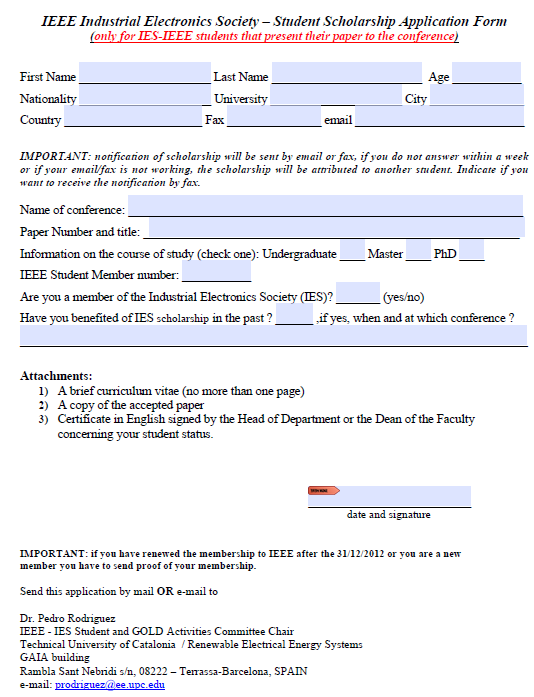 Registration FormRegistration FormRegistration FormRegistration FormThe IEEE International Digital Ecosystem Technologies ConferenceIEEE-DEST 2013http://dest2013.digital-ecology.org24-26 July 2013Menlo Park, Silicon Valley, USAThe IEEE International Digital Ecosystem Technologies ConferenceIEEE-DEST 2013http://dest2013.digital-ecology.org24-26 July 2013Menlo Park, Silicon Valley, USAThe IEEE International Digital Ecosystem Technologies ConferenceIEEE-DEST 2013http://dest2013.digital-ecology.org24-26 July 2013Menlo Park, Silicon Valley, USAThe IEEE International Digital Ecosystem Technologies ConferenceIEEE-DEST 2013http://dest2013.digital-ecology.org24-26 July 2013Menlo Park, Silicon Valley, USAThe IEEE International Digital Ecosystem Technologies ConferenceIEEE-DEST 2013http://dest2013.digital-ecology.org24-26 July 2013Menlo Park, Silicon Valley, USATitle/Salutation:First Name:First Name:Last Name:Organisation / Affiliation:Organisation / Affiliation:Address:Country:Email Address:Telephone:Fax Number:If participant / delegate is a member of IEEE, what is the membership number?If participant / delegate is a member of IEEE, what is the membership number?If participant / delegate is a member of IEEE, what is the membership number?If participant / delegate is a member of IEEE, what is the membership number?If participant / delegate is a member of IEEE, what is the membership number?If participant / delegate is a member of IEEE, what is the membership number?If participant / delegate is a member of IEEE, what is the membership number?Credit CardPlease circle credit card type:Please circle credit card type:VisaMasterCardBankCardName as it appears on Credit Card:Name as it appears on Credit Card:Card Number:Card Number:Expiration Date:____ / ________ / ____ChequePlease make cheque payable to IEEE-DEST 2013 – send to: Gaurangi Potdar, IEEE-DEST ‘13, PO Box 1056 Bentley DC 6983, Perth, AustraliaPlease make cheque payable to IEEE-DEST 2013 – send to: Gaurangi Potdar, IEEE-DEST ‘13, PO Box 1056 Bentley DC 6983, Perth, AustraliaPlease make cheque payable to IEEE-DEST 2013 – send to: Gaurangi Potdar, IEEE-DEST ‘13, PO Box 1056 Bentley DC 6983, Perth, AustraliaPlease make cheque payable to IEEE-DEST 2013 – send to: Gaurangi Potdar, IEEE-DEST ‘13, PO Box 1056 Bentley DC 6983, Perth, AustraliaPlease make cheque payable to IEEE-DEST 2013 – send to: Gaurangi Potdar, IEEE-DEST ‘13, PO Box 1056 Bentley DC 6983, Perth, Australia